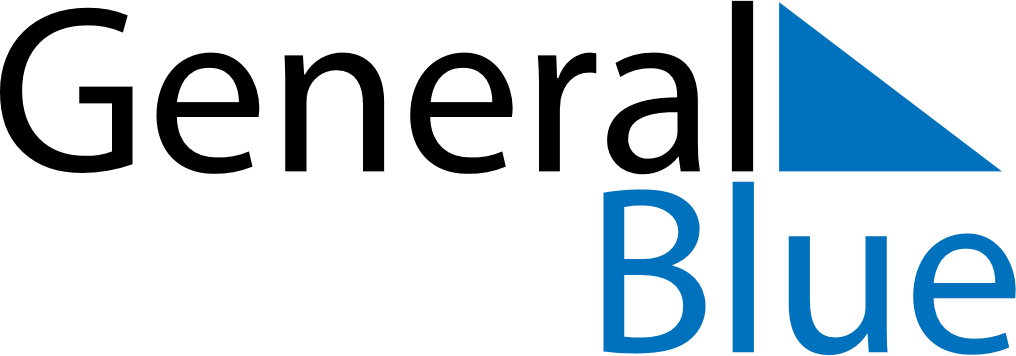 Colombia 2019 HolidaysColombia 2019 HolidaysDATENAME OF HOLIDAYJanuary 1, 2019TuesdayNew Year’s DayJanuary 7, 2019MondayEpiphanyMarch 25, 2019MondaySaint JosephApril 14, 2019SundayPalm SundayApril 18, 2019ThursdayMaundy ThursdayApril 19, 2019FridayGood FridayApril 21, 2019SundayEaster SundayMay 1, 2019WednesdayLabour DayJune 3, 2019MondayAscension DayJune 24, 2019MondayCorpus ChristiJuly 1, 2019MondaySacred HeartJuly 1, 2019MondaySaints Peter and PaulJuly 20, 2019SaturdayIndependence DayAugust 7, 2019WednesdayBattle of BoyacáAugust 19, 2019MondayAssumptionOctober 14, 2019MondayColumbus DayNovember 4, 2019MondayAll Saints’ DayNovember 11, 2019MondayIndependence of CartagenaDecember 8, 2019SundayImmaculate ConceptionDecember 25, 2019WednesdayChristmas Day